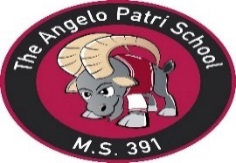 Dear Parents, 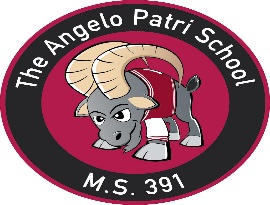 These are the supplies your child will need for the 2016/2017 school year.Estimados Padres,Estos serán los artículos que su niño/a necesitara para el año escolar 2016/2017.2016-2017 School Supplies List			2016-2017 Lista de Artículos EscolaresLoose – Leaf Paper				Papel de hojas suelta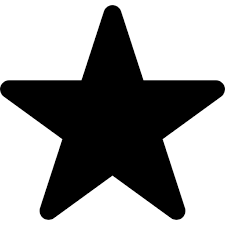 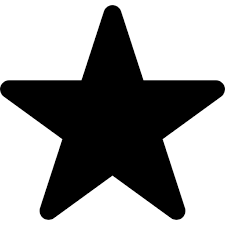 Plain Pocket Folders (2 each)			Carpetas claras con bolsillos (2 de cada uno)Green (Science)					Verde (ciencia)Red (Math)					Rojo (matemáticas)Yellow (Social Studies)				Amarillo (estudios sociales)Blue (Language Arts)				Azul (ingles)Pencils	 #2				Lápices #2Blue or Black Pens				Bolígrafos (azules y negras)12” Ruler (centimeter and inches)		Regla 12” (centímetros y pulgadas) 1 pack of post it notes			1 Libretitas de fijarHighlighters					ResaltadoresMagic Markers				Marcadores 3x5 Index cards				Tarjetas de índice 3X5ELA/Lectura3 black/white composition notebooks- 3 libretas blanca y negra de composiciónMath-Matemáticas1 Binder -1 Carpeta 1 black/white composition notebook- 1 libreta blanca y negra de composiciónSS- Estudios Sociales1 Binder -1 Carpeta 1 black/white composition notebook- 1 libreta blanca y negra de composiciónESL1 Binder -1 Carpeta 3 black/white composition notebooks- 3 libretas blanca y negra de composiciónScience-Ciencia1 Binder -1 Carpeta 1 black/white composition notebook- 1 libreta blanca y negra de composiciónThese items listed above should be maintained throughout the school year.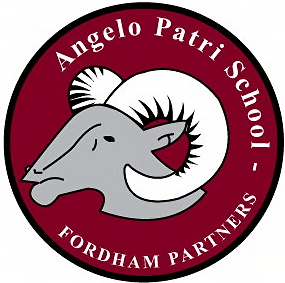 Estos artículos deben tener lo durante todo el año escolar.